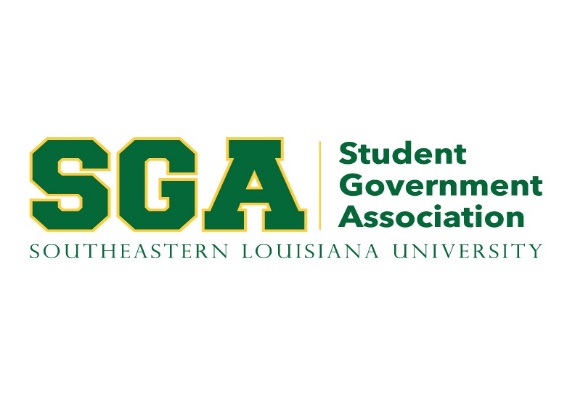 Student Government Association2020 Study Abroad Scholarship ApplicationName: __________________________________  Classification: _________________________W Number: ______________________________  Phone: _______________________________Study Abroad Program Attending: _________________________________________________Mailing Address: _______________________________________________________________City: _______________________   State: _______________________  Zip Code: ____________University Email Address: ________________________________________________________Attach a typed statement of no more than 500 words describing how the Study Abroad Program will enhance your collegiate experience.A student must have a 2.7 cumulative and semester grade point average and be free of any academic and/or disciplinary probation and/or suspension during the semester the application is submitted.The student must be already accepted into the Study Abroad Program as well as maintain a passing grade for the courses offered through their respective program.If a student should drop and/or fail to complete the course the scholarship will be forfeited and the student will be required to refund the monies allocated by the Student Government Association.By signing this application, I understand and will adhere to the guidelines and policies regarding the Student Government Association Study Abroad Scholarship.Signature: _____________________________________________________  Date: __________Applications are due to the Study Abroad Office (Student Union, room 1305) by Thursday, January 30, 2020, no later than 4:00pm.Do not write below this line. For office use only.Free of any Academic/Disciplinary Probation: 	Accepted to the Study Abroad Program: 	Cumulative Grade Point Average: 	Semester Grade Point Average: 	